บันทึกข้อความ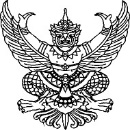 ส่วนราชการ  คณะสังคมศาสตร์ งานธุรการ หน่วยอาคารสถานที่ 	โทร. 1915ที่ อว 0603.21.01(1)/				วันที่ ……..................................เรื่อง  	ขอใช้ห้องประชุมราชพฤกษ์................(ในเวลาราชการ) เรียน  	รองคณบดีฝ่ายบริหาร		ข้าพเจ้า............................................................ตำแหน่ง……..........……………..……….สังกัด หน่วยงาน/ภาควิชา…………….…..………….……………………..………………….คณะสังคมศาสตร์ มีความประสงค์  จะขอใช้ห้องประชุมราชพฤกษ์…………..ชั้น.........อาคารคณะสังคมศาสตร์ เพื่อ…..…..………………………….…
......................................................................................................................................................................
  		 ในวันที่…….เดือน………..…….พ.ศ………..เวลา....................น. ถึง เวลา...................น.   		 ระหว่างวันที่…….เดือน………..……พ.ศ……….. ถึง วันที่......เดือน………….พ.ศ............(เวลา.....................น. ถึง .......................น.)  		โดยมีผู้เข้าใช้จำนวน...........คน และขอความอนุเคราะห์ใช้อุปกรณ์โสตทัศนูปกรณ์  ดังนี้    (.....) คอมพิวเตอร์    	(.....) ไมค์ลอย  		   (.....)โปรเจคเตอร์ (.....) เครื่องฉายแผ่นทึบ	(.....) ชุดไมค์โครโฟนประชุม (.....) อื่นๆ (ระบุ)...........................................................		ทั้งนี้  ข้าพเจ้าได้ประสานงานกับเจ้าหน้าที่ผู้ดูแลรับผิดชอบห้องประชุมดังกล่าวไว้เบื้องต้นเรียบร้อยแล้ว ทั้งนี้ ข้าพเจ้าจะปฎิบัติตามข้อกำหนดในการขอใช้ห้องประชุมอย่างเคร่งครัด     		จึงเรียนมาเพื่อโปรดพิจารณาอนุมัติ  						ลงชื่อ……………………………………..……….ผู้ขอ					      	      (…………………………..………………….)					       ตำแหน่ง…………….……………...…..…………………ความเห็นเจ้าหน้าที่ผู้รับผิดชอบ (......) ว่าง  (......) ไม่ว่าง  		(.....)เห็นสมควรอนุมัติ  (....)ไม่เห็นสมควรอนุมัติหมายเหตุ .......................................................................    		หมายเหตุ..........................................................    (นายวีระยุทธ  ดอนเขียวไพร)				 (ดร.จิระประภา  ศรีปัตตา)	      เจ้าหน้าที่บริหารงานทั่วไป		              หัวหน้าสำนักงานเลขานุการคณะสังคมศาสตร์ข้อกำหนดในการขอใช้ห้องประชุม 1.  ยื่นแบบฟอร์มขอใช้ห้องล่วงหน้า 3 วันทำการ ทางหน่วยงานจะแจ้งผลให้ทราบล่วงหน้า 1 วันก่อนใช้ห้อง  หากมีการขอใช้ตรงกัน     ทางหน่วยงานจะสงวนสิทธิ์ให้กับผู้ที่ยื่นแบบฟอร์มการขอใช้ห้องก่อนเท่านั้น		   2.  เมื่อใช้ห้องเสร็จแล้วจะต้องปิดไฟและเครื่องปรับอากาศทุกครั้ง 3.  ผู้ขออนุมัติต้องรับผิดชอบกรณีเกิดความสูญหายต่อทรัพย์สินของทางราชการในทุกกรณี 4.  หากต้องการยกเลิกการใช้ห้องต้องแจ้ง หน่วยอาคารสถานที่ ที่หมายเลขภายใน 1915 ทั้งนี้ หากไม่แจ้งหน่วยอาคารสถานที่            จะเก็บเป็นข้อมูลประกอบการพิจารณาในการขอใช้ห้องในครั้งต่อไป